Revd Canon Peter WellsLead Chaplain, Brighton and Sussex University Hospitals NHS Trust, Royal Sussex County Hospital.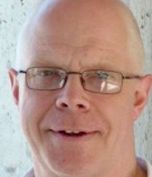 Peter is the Lead Chaplain at Brighton and Sussex University Hospitals NHS Trust, and an accredited psychosexual therapist and supervisor via the College of Sex and Relationship Therapy.  He is also an EMDR practitioner.  Peter provides supervision for a number of healthcare staff and chaplains as well as spiritual direction.He is an Anglican priest and honorary canon at Chichester Cathedral.